WEIGHT NO MORE - MEDICAL HISOTRY 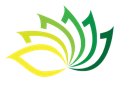 History or any of the following? If Yes, Please Explain WEIGHT NO MORE – INFORMED CONSENTWelcome to WEIGHT NO MORE.  We believe that obesity is unhealthy and leads to many serious diseases, disability, and shortened life span.  We provide individual medical counseling at every visit.  Our goal is to provide you with an effective, affordable program designed to help you achieve your fitness and weight loss goals.  The program combines moderate regular exercise, a balanced low-fat diet, portion control, and the use of time-tested appetite suppressant medications.  This combination has proven to be very successful. On your initial visit, you will provide us with a complete medical history.  We will review this and will conduct a brief physical exam.  Our exam is not “a complete physical” and you must seek and obtain regular care from your family medical provider. Your primary provider should be told that you are taking our medications.  We will always be happy to consult with your doctor.  This is especially important if you are diabetic or have high blood pressure because weight loss may lead to a reduction or even stopping the drugs you have been taking.  We only use time-tested medications.  All three have been approved by the FDA for about 50 years and have been proven to be safe and effective for most people.  They should not be taken if you have significant cardiovascular disease, uncontrolled high blood pressure, some types of irregular heartbeats, untreated glaucoma, seizure disorders, untreated graves’ disease, are psychotic or bipolar, or are pregnant or breastfeeding.  If you plan to have surgery with general anesthesia, stop taking the medication at least a week before the operation.  The most common side effect is increased energy which is often more intense the first few days.  A minority of patients feel nervous or have temporary insomnia the first few days.  These side effects tend to disappear as your body adjusts to the medication.  Dry mouth and slightly increased blood pressure are common.  Constipation, headaches, or mild palpitations occasionally occur.  These are not amphetamines but might give a false positive reaction on a routine urine test.  We will provide you with a written explanation if your job has a random testing or if you are applying for a new job which requires testing.  Your WEIGHT NO MORE medical provider will work with you to find the best and most effective medication for you.  In doing so we may prescribe higher doses or combinations of the medications or for longer durations then are found in the appetite suppressant labeling.  Many years of experience and over 60,000 research studies on obesity have been published since the guidelines were written.  This has shown the medication to be both more effective and considerably safer than was recognized when the medications were initially approved.  Although “off-label” such usage is the accepted standard in all North Bay weight clinics and nationally as well.  The AMA, NIH, and even FDA observe the accepted medical practice includes drug use which is not included in the approved labeling.  Nonetheless, any medication has the potential for risk and only you can decide if the potential benefits outweigh the risk.  Dr. Scheidemann is a member of the Obesity Medicine Association (OMA).  There are alternative ways to lose weight such as weight watchers, overeaters anonymous, TOPPS, acupuncture, hypnosis, and others which might be more suitable for some patients than medication.  Overweight and obesity have become a major health problem in our country – a 75% increase in the last 30 years.  The risks of being overweight include but are not limited to diabetes, high blood pressure, heart attacks and other cardiac disease, stroke, arthritis, metabolic syndrome, and ultimately a risk of disability or premature death if left untreated.  For the sake of your health if you decide not to join us at WEIGHT NO MORE, please take some action to maintain your weight and visit our website www.weightnomoremedical.com or our Facebook Page.   By following the diet and exercise guidelines provided at WEIGHT NO MORE, we hope patents will be able to discontinue medication when the goal of weight is reached.  We will do our best to help you achieve this with a minimum feeling of sacrifice.  A portion of people will need to stay on a maintenance regimen.  After many years of experience, this has shown to carry a very low risk.  ***If you have any questions, do not sign this informed consent until you have spoken to a WEIGHT NO MORE medical provider, had your questions answered, and are satisfied that you are making an informed consent. ***I have read and understood the above and give my informed consent to treatment:          WEIGHT NO MORE – NOTICE OF PRIVACY PRACTICESDue to government regulations we are required to have you sign the Privacy Policy for this office.  If you would like to read the entire policy, please request a copy from the front desk.  Your privacy is strictly guarded and no information is released without your signed authorization. We want you to know that we respect and protect the privacy of your personal information.  As healthcare providers, we are governed by the Health Insurance Portability and Accountability Act (HIPAA) and the “Privacy Rule”.  As such, we need your consent for the use and disclosure of your personal healthcare information (PHI) in order to carry out your treatment.  It is our policy to properly determine the appropriate use of PHI in accordance with the government rules and regulations.  As a part of this plan, we have implemented a compliance program that oversees the use of PHI. All employees, managers, nurses, and physicians continually undergo training on how to comply with government rules and regulations regarding HIPAA and the “Privacy Rule”.  We strive to achieve the highest standard of ethics and integrity in performing services for our patients.  Only when it is deemed appropriate and necessary to carry out treatment, payment, or other healthcare operations will we provide other entities with your PHI (examples of such entities are hospitals, surgery centers, laboratories, and billing companies). You have the right to revoke this consent except where we have already made disclosures based upon your prior consent.  You may use our “Authorization for Release of Information Form” to revoke your consent or you may simply send us a letter. I have read and understand the policy as outlined above. I understand my rights under the HIPPA regulations and those of this medical office.  I authorize Weight No More to use and disclose my PHI for treatment, payment or other healthcare operations.  I understand that if I do not sign this form Weight No More has the right to refuse to treat me.PATIENT CONSENTI authorize Weight No More to release information pertaining to my treatment and care to the following:OFFICE USE ONLYI attempted to obtain the patient’s signature in acknowledgement on this Notice of Privacy Practices, but was unable to do so as documented below:Date: ________________________  Initials: ____________ Reason: __________________________________WEIGHT NO MOREAgreement To Receive Medications By MailI am a patient of Weight No More, have had my medical history reviewed, and have been personally examined by a medical provider at Weight No More. I have received nutrition and exercise advice by Weight No More.  The risks and benefits including side effects of the medication(s) have been provided to me as well as alternatives to treatment.  All have been explained to my satisfaction. I now request to receive my medication(s) by mail.  I realize that it is very important and MY RESPONSIBILITY to keep the medical provider with Weight No More informed of any changes in my health or the medications which other medical providers prescribe for me.  I will inform my Primary Medical Physician about the Weight No More medications I am taking. I agree to provide my blood pressure and weight monthly.  If I should develop high blood pressure or any heart problem, I will stop taking my Weight No More medication(s) and call the Weight No More provider for advice.  I agree to hold harmless Weight No More and its providers from any liability if I do not comply with the terms of this agreement to receive medication(s) by mail. 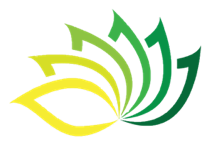 WEIGHT NO MOREPrescription Pick-up AuthorizationI, ____________________________________________________, herby authorize the individual(s) listed below to pick up my prescription(s) for me at Weight No More:I understand that my agent/representative must provide a valid photo identification each time he/she picks up my prescription(s).  This authorization will remain active until I revoke it by contacting the staff at Weight No More. Only complete below if request has been revoked: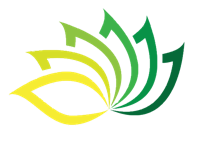 PHYSICIAN-PATIENT ARBITRATION AGREEMENTArticle 1: Agreement to Arbitrate: It is understood that any dispute as to medical malpractice, that is as to whether any medical services rendered under this contract were unnecessary or unauthorized or were improperly, negligently, or incompetently rendered, will be determined by submission to arbitration as provided by California law, and not by a lawsuit or resort to court process except as California law provides for judicial review or arbitration proceedings. Both parties to this contract, by entering into it, are giving up their constitutional rights to have any such dispute decided on a court of law before a jury, and instead are accepting the use of arbitration.Article 2: All Claims Must be Arbitrated: It is the intention of the parties that this agreement bind all parties whose claims may arise out of or related to treatment or service provided by the physician including any spouse or heirs of the patient and any children, whether bron or unborn, at the time of the occurrence giving rise to any claim. In the case of any pregnant mother, the term “patient” herein shall mean the mother and the mother’s expected child or children.All claims for monetary damages exceeding the jurisdictional limit of the small claims court against the physician, and the physician’s partners, associates, association, corporation or partnership, and the employees, agents and estates of any if them, must be arbitrated including, without limitation, claims for loss of consortium, wrongful death, emotional distress or punitive damages. Filing of any court by the physician to collect any fee from the patient shall not waive the right to compel arbitration of any malpractice claim.Article 3: Procedures and Applicable Law: A demand for arbitration must communicate in writing to all parties. Each party shall select an arbitrator (party arbitrator) within thirty days and a third arbitrator (neutral arbitrator) shall be selected by the arbitrators appointed by the parties within thirty days of a demand for a neutral arbitrator by either party. Each party to the arbitration shall pay such party’s pro rata share of the expenses and fees of the neutral arbitrator, together with other expenses of the arbitration incurred or approved by the neutral arbitrator, not including counsel fees or witness fees, or other expenses incurred by a party for such party’s own benefit. The parties agree that the arbitrators have the immunity of a judicial officer from civil liability when acting in the capacity of arbitrator under this contract. This immunity shall supplement, nit supplant, any other applicable statutory or common law.Either party shall have the absolute right ti arbitrate separately the issues of liability and damages upon written request to the neutral arbitrator.The parties consent to the intervention and joinder in this arbitration of any person or entity which would otherwise be a proper additional party in a court action, and upon such intervention and joinder any existing court action against such additional person or entity shall be stayed pending arbitration.The parties agree that provisions of California law applicable to health care providers shall apply to disputes within this arbitration agreement, including, but not limited to, Code of Civil Procedure Section 340.5 and 667.7 and Civil Code Sections 3333.1 and 3333.2. Any party may bring before the arbitrations a motion for summary judgment or summary adjudication in accordance with the Code of Civil Procedure. Discovery shall be conducted pursuant to Code of Civil Procedure section 1283.05, however, depositions may be taken without prior approval of the neutral arbitrator.Article 4: General Provisions: All claims based upon the same incident, transaction or related circumstances shall be arbitrated in once proceeding. A claim shall be waived and forever barred if (1) on the date notice thereof is received, the claim, if asserted in a civil action, would be barred by the applicable California statute of limitations, or (2) the claimant fails to pursue the arbitration claim in accordance with the procedures prescribed herein with reasonable diligence. With respect to any matter not herein expressly provided for, the arbitrators shall be governed by the California Code of Civil Procedure provisions relating to arbitration.Article 5: Revocation: This agreement may be revoked by written notice delivered to the physician within 30 days, or signature. It is the intent of this agreement to apply to all medical services rendered any time for any condition.Article 6: Retroactive Effect: If patient intends this agreement to cover services rendered before the date it is Effective as of the date of first medical services.XXXPatient’s or Patient Representative’s InitialsIf any provision if this arbitration agreement is held invalid of unenforceable, the remaining provisions shall remain in full force and shall not be affected by the invalidity of any other provision.I understand that I have the right to receive a copy of this arbitration agreement. By my signature below, I acknowledge that I have received a copy.NOTICE: BY SIGNING THIS CONTRACT YOU ARE AGREEING TO HAVE ANY ISSUE OF MEDICAL MALPRACTICE DECIDED BY NEUTRAL ARBITRATION AND YOU ARE GIVING UP YOUR RIGHT TO A JURY OR COURT TRIAL. SEE ARTICLE 1 OF THIS CONTRACT.By:		_		 Patient’s Signature		(Date)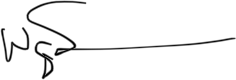 By:  	_________	 Physician’s or Authorized Representative’s	(Date)	By:		 Signature			Print Patient’s NameWayne Scheidemann MD - BMIXL LLC, DBA Weight No More Print or Stamp Name of Physician	A signed copy of this document is to be given to Patient. Original is to be files in Patient’s medical records.Patient First NameMIMILast NameLast NameLast NameLast NameDate of BirthDate of BirthDate of ExamPhysical AddressPhysical AddressPhysical AddressPhysical AddressPhysical AddressCityCityCityStateZipMailing AddressMailing AddressMailing AddressMailing AddressMailing AddressCityCityCityStateZipHome PhoneHome PhoneWork PhoneWork PhoneWork PhoneWork PhoneCell PhoneCell PhoneOk to Contact? If yes, where?Ok to Contact? If yes, where?AgeAgeHeightHeightHeightHeightMarital StatusMarital StatusDo you want to receive blogs?     Yes      NoDo you want to receive blogs?     Yes      NoEmail AddressEmail AddressEmail AddressEmail AddressEmail AddressEmail AddressHow did you hear about us?How did you hear about us?How did you hear about us?How did you hear about us?OccupationOccupationOccupationOccupationOccupationOccupationOccupationOccupationOccupationOccupationFamily PhysicianFamily PhysicianFamily PhysicianFamily PhysicianPhone NoPhone NoPhone NoPhone NoLast ExamLast ExamPermission to consult with your doctor?    Yes    NoPermission to consult with your doctor?    Yes    NoPermission to consult with your doctor?    Yes    NoPermission to consult with your doctor?    Yes    NoIf yes, sign here:If yes, sign here:If yes, sign here:If yes, sign here:If yes, sign here:If yes, sign here:Do you have any current medical problems? (please explain)Do you have any current medical problems? (please explain)Do you have any current medical problems? (please explain)Do you have any current medical problems? (please explain)Do you have any current medical problems? (please explain)Do you have any current medical problems? (please explain)Do you have any current medical problems? (please explain)Do you have any current medical problems? (please explain)Do you have any current medical problems? (please explain)Do you have any current medical problems? (please explain)List any significant past medical problems: (your medical history is on the back of this sheet)List any significant past medical problems: (your medical history is on the back of this sheet)List any significant past medical problems: (your medical history is on the back of this sheet)List any significant past medical problems: (your medical history is on the back of this sheet)List any significant past medical problems: (your medical history is on the back of this sheet)List any significant past medical problems: (your medical history is on the back of this sheet)List any significant past medical problems: (your medical history is on the back of this sheet)List any significant past medical problems: (your medical history is on the back of this sheet)List any significant past medical problems: (your medical history is on the back of this sheet)List any significant past medical problems: (your medical history is on the back of this sheet)In your family is there a history of:  Heart Problems    Stroke    Diabetes    Cancer    Kidney Disease    High Blood Pressure    Or anything else you think might be important?In your family is there a history of:  Heart Problems    Stroke    Diabetes    Cancer    Kidney Disease    High Blood Pressure    Or anything else you think might be important?In your family is there a history of:  Heart Problems    Stroke    Diabetes    Cancer    Kidney Disease    High Blood Pressure    Or anything else you think might be important?In your family is there a history of:  Heart Problems    Stroke    Diabetes    Cancer    Kidney Disease    High Blood Pressure    Or anything else you think might be important?In your family is there a history of:  Heart Problems    Stroke    Diabetes    Cancer    Kidney Disease    High Blood Pressure    Or anything else you think might be important?In your family is there a history of:  Heart Problems    Stroke    Diabetes    Cancer    Kidney Disease    High Blood Pressure    Or anything else you think might be important?In your family is there a history of:  Heart Problems    Stroke    Diabetes    Cancer    Kidney Disease    High Blood Pressure    Or anything else you think might be important?In your family is there a history of:  Heart Problems    Stroke    Diabetes    Cancer    Kidney Disease    High Blood Pressure    Or anything else you think might be important?In your family is there a history of:  Heart Problems    Stroke    Diabetes    Cancer    Kidney Disease    High Blood Pressure    Or anything else you think might be important?In your family is there a history of:  Heart Problems    Stroke    Diabetes    Cancer    Kidney Disease    High Blood Pressure    Or anything else you think might be important?Weight problem in the family?   Yes      No     Weight problem in the family?   Yes      No     Weight problem in the family?   Yes      No     Weight problem in the family?   Yes      No     Weight problem in the family?   Yes      No     Weight problem in the family?   Yes      No     Weight problem in the family?   Yes      No     Weight problem in the family?   Yes      No     Weight problem in the family?   Yes      No     Weight problem in the family?   Yes      No     Have you ever had thyroid, cholesterol, or triglyceride tests?  Yes      No      If so, when and explain results:Have you ever had thyroid, cholesterol, or triglyceride tests?  Yes      No      If so, when and explain results:Have you ever had thyroid, cholesterol, or triglyceride tests?  Yes      No      If so, when and explain results:Have you ever had thyroid, cholesterol, or triglyceride tests?  Yes      No      If so, when and explain results:Have you ever had thyroid, cholesterol, or triglyceride tests?  Yes      No      If so, when and explain results:Have you ever had thyroid, cholesterol, or triglyceride tests?  Yes      No      If so, when and explain results:Have you ever had thyroid, cholesterol, or triglyceride tests?  Yes      No      If so, when and explain results:Have you ever had thyroid, cholesterol, or triglyceride tests?  Yes      No      If so, when and explain results:Have you ever had thyroid, cholesterol, or triglyceride tests?  Yes      No      If so, when and explain results:Have you ever had thyroid, cholesterol, or triglyceride tests?  Yes      No      If so, when and explain results:Do you take any medications?  Yes      No     Please List if YES:_______________________________________________________________________________________________________________________________________________________________________________________________________________________________________________________________________________________________________________________________________________________________Do you take any medications?  Yes      No     Please List if YES:_______________________________________________________________________________________________________________________________________________________________________________________________________________________________________________________________________________________________________________________________________________________________Do you take any medications?  Yes      No     Please List if YES:_______________________________________________________________________________________________________________________________________________________________________________________________________________________________________________________________________________________________________________________________________________________________Do you take any medications?  Yes      No     Please List if YES:_______________________________________________________________________________________________________________________________________________________________________________________________________________________________________________________________________________________________________________________________________________________________Do you take any medications?  Yes      No     Please List if YES:_______________________________________________________________________________________________________________________________________________________________________________________________________________________________________________________________________________________________________________________________________________________________Do you take any medications?  Yes      No     Please List if YES:_______________________________________________________________________________________________________________________________________________________________________________________________________________________________________________________________________________________________________________________________________________________________Do you take any medications?  Yes      No     Please List if YES:_______________________________________________________________________________________________________________________________________________________________________________________________________________________________________________________________________________________________________________________________________________________________Do you take any medications?  Yes      No     Please List if YES:_______________________________________________________________________________________________________________________________________________________________________________________________________________________________________________________________________________________________________________________________________________________________Do you take any medications?  Yes      No     Please List if YES:_______________________________________________________________________________________________________________________________________________________________________________________________________________________________________________________________________________________________________________________________________________________________Do you take any medications?  Yes      No     Please List if YES:_______________________________________________________________________________________________________________________________________________________________________________________________________________________________________________________________________________________________________________________________________________________________Allergies to any mediations?Allergies to any mediations?Allergies to any mediations?Allergies to any mediations?Allergies to any mediations?Allergies to any mediations?Allergies to any mediations?Allergies to any mediations?Allergies to any mediations?Allergies to any mediations?Have you ever taken prescription or non-prescription meds/products for appetite control?  Yes      No      If yes, when and what?Have you ever taken prescription or non-prescription meds/products for appetite control?  Yes      No      If yes, when and what?Have you ever taken prescription or non-prescription meds/products for appetite control?  Yes      No      If yes, when and what?Have you ever taken prescription or non-prescription meds/products for appetite control?  Yes      No      If yes, when and what?Have you ever taken prescription or non-prescription meds/products for appetite control?  Yes      No      If yes, when and what?Have you ever taken prescription or non-prescription meds/products for appetite control?  Yes      No      If yes, when and what?Have you ever taken prescription or non-prescription meds/products for appetite control?  Yes      No      If yes, when and what?Have you ever taken prescription or non-prescription meds/products for appetite control?  Yes      No      If yes, when and what?Have you ever taken prescription or non-prescription meds/products for appetite control?  Yes      No      If yes, when and what?Have you ever taken prescription or non-prescription meds/products for appetite control?  Yes      No      If yes, when and what?Have you taken Thyroid Hormone or Cortisone?  Yes      No      If so, please explain?Have you taken Thyroid Hormone or Cortisone?  Yes      No      If so, please explain?Have you taken Thyroid Hormone or Cortisone?  Yes      No      If so, please explain?Have you taken Thyroid Hormone or Cortisone?  Yes      No      If so, please explain?Have you taken Thyroid Hormone or Cortisone?  Yes      No      If so, please explain?Have you taken Thyroid Hormone or Cortisone?  Yes      No      If so, please explain?Have you taken Thyroid Hormone or Cortisone?  Yes      No      If so, please explain?Have you taken Thyroid Hormone or Cortisone?  Yes      No      If so, please explain?Have you taken Thyroid Hormone or Cortisone?  Yes      No      If so, please explain?Have you taken Thyroid Hormone or Cortisone?  Yes      No      If so, please explain?Anemia   Yes      No           Cancer  Yes      No           Chronic Fatigue or Weakness  Yes      No    Diabetes   Yes      No         Glaucoma   Yes      No     Thyroid Problems   Yes      No     If YES, Please Explain: Anemia   Yes      No           Cancer  Yes      No           Chronic Fatigue or Weakness  Yes      No    Diabetes   Yes      No         Glaucoma   Yes      No     Thyroid Problems   Yes      No     If YES, Please Explain: Anemia   Yes      No           Cancer  Yes      No           Chronic Fatigue or Weakness  Yes      No    Diabetes   Yes      No         Glaucoma   Yes      No     Thyroid Problems   Yes      No     If YES, Please Explain: Anemia   Yes      No           Cancer  Yes      No           Chronic Fatigue or Weakness  Yes      No    Diabetes   Yes      No         Glaucoma   Yes      No     Thyroid Problems   Yes      No     If YES, Please Explain: Chest Pain   Yes      No      Heart Attack   Yes      No      Heart Disease   Yes      No      High Blood Pressure   Yes      No      Irregular Heart Beat   Yes      No      Palpitations   Yes      No   If YES, Please Explain:Chest Pain   Yes      No      Heart Attack   Yes      No      Heart Disease   Yes      No      High Blood Pressure   Yes      No      Irregular Heart Beat   Yes      No      Palpitations   Yes      No   If YES, Please Explain:Chest Pain   Yes      No      Heart Attack   Yes      No      Heart Disease   Yes      No      High Blood Pressure   Yes      No      Irregular Heart Beat   Yes      No      Palpitations   Yes      No   If YES, Please Explain:Chest Pain   Yes      No      Heart Attack   Yes      No      Heart Disease   Yes      No      High Blood Pressure   Yes      No      Irregular Heart Beat   Yes      No      Palpitations   Yes      No   If YES, Please Explain:Have you ever been given an EKG?   Yes      No      If so, when and why?Have you ever been given an EKG?   Yes      No      If so, when and why?Have you ever been given an EKG?   Yes      No      If so, when and why?Have you ever been given an EKG?   Yes      No      If so, when and why?Shortness of breath on mild exertion or when lying down?  Yes      No     Swelling of the angles or leg cramps?  Yes      No     If YES, Please Explain: Shortness of breath on mild exertion or when lying down?  Yes      No     Swelling of the angles or leg cramps?  Yes      No     If YES, Please Explain: Shortness of breath on mild exertion or when lying down?  Yes      No     Swelling of the angles or leg cramps?  Yes      No     If YES, Please Explain: Shortness of breath on mild exertion or when lying down?  Yes      No     Swelling of the angles or leg cramps?  Yes      No     If YES, Please Explain: Asthma   Yes      No     Chronic or bloody cough   Yes      No     Difficulty Breathing   Yes      No    Lung Disease   Yes      No     TB   Yes      No     Wheezing   Yes      No     If YES, Please Explain: Asthma   Yes      No     Chronic or bloody cough   Yes      No     Difficulty Breathing   Yes      No    Lung Disease   Yes      No     TB   Yes      No     Wheezing   Yes      No     If YES, Please Explain: Asthma   Yes      No     Chronic or bloody cough   Yes      No     Difficulty Breathing   Yes      No    Lung Disease   Yes      No     TB   Yes      No     Wheezing   Yes      No     If YES, Please Explain: Asthma   Yes      No     Chronic or bloody cough   Yes      No     Difficulty Breathing   Yes      No    Lung Disease   Yes      No     TB   Yes      No     Wheezing   Yes      No     If YES, Please Explain: Bladder Disease, Infection, or Stones   Yes      No     Blood Urine   Yes      No    Frequent or painful urination   Yes      No     Kidney Disease   Yes      No     If YES, Please Explain: Bladder Disease, Infection, or Stones   Yes      No     Blood Urine   Yes      No    Frequent or painful urination   Yes      No     Kidney Disease   Yes      No     If YES, Please Explain: Bladder Disease, Infection, or Stones   Yes      No     Blood Urine   Yes      No    Frequent or painful urination   Yes      No     Kidney Disease   Yes      No     If YES, Please Explain: Bladder Disease, Infection, or Stones   Yes      No     Blood Urine   Yes      No    Frequent or painful urination   Yes      No     Kidney Disease   Yes      No     If YES, Please Explain: Fractures   Yes      No     Freq or Severe Headaches   Yes      No Head Injuries/Loss of Consciousness   Yes      No    If YES, Please Explain:Fractures   Yes      No     Freq or Severe Headaches   Yes      No Head Injuries/Loss of Consciousness   Yes      No    If YES, Please Explain:Fractures   Yes      No     Freq or Severe Headaches   Yes      No Head Injuries/Loss of Consciousness   Yes      No    If YES, Please Explain:Fractures   Yes      No     Freq or Severe Headaches   Yes      No Head Injuries/Loss of Consciousness   Yes      No    If YES, Please Explain:Bi-polar Illness   Yes      No     Convulsions/Seizures   Yes      No     Dizzy Spells   Yes      No   Emotional Problems   Yes      No     Fainting   Yes      No     Insomnia   Yes      No     If YES, Please Explain:Bi-polar Illness   Yes      No     Convulsions/Seizures   Yes      No     Dizzy Spells   Yes      No   Emotional Problems   Yes      No     Fainting   Yes      No     Insomnia   Yes      No     If YES, Please Explain:Bi-polar Illness   Yes      No     Convulsions/Seizures   Yes      No     Dizzy Spells   Yes      No   Emotional Problems   Yes      No     Fainting   Yes      No     Insomnia   Yes      No     If YES, Please Explain:Bi-polar Illness   Yes      No     Convulsions/Seizures   Yes      No     Dizzy Spells   Yes      No   Emotional Problems   Yes      No     Fainting   Yes      No     Insomnia   Yes      No     If YES, Please Explain:Arthritis   Yes      No     Back, Joint, or Bone Problems   Yes      No     Skin Problems   Yes      No    If YES, Please Explain:  Arthritis   Yes      No     Back, Joint, or Bone Problems   Yes      No     Skin Problems   Yes      No    If YES, Please Explain:  Arthritis   Yes      No     Back, Joint, or Bone Problems   Yes      No     Skin Problems   Yes      No    If YES, Please Explain:  Arthritis   Yes      No     Back, Joint, or Bone Problems   Yes      No     Skin Problems   Yes      No    If YES, Please Explain:  Abdominal Pain   Yes      No     Constipation or Diarrhea   Yes      No     Liver Disease   Yes      No     Stomach or Digestion Trouble   Yes      No     If YES , Please Explain: Abdominal Pain   Yes      No     Constipation or Diarrhea   Yes      No     Liver Disease   Yes      No     Stomach or Digestion Trouble   Yes      No     If YES , Please Explain: Abdominal Pain   Yes      No     Constipation or Diarrhea   Yes      No     Liver Disease   Yes      No     Stomach or Digestion Trouble   Yes      No     If YES , Please Explain: Abdominal Pain   Yes      No     Constipation or Diarrhea   Yes      No     Liver Disease   Yes      No     Stomach or Digestion Trouble   Yes      No     If YES , Please Explain: Menstrual difficulties, hot flashes, bloating, headaches before or with period, or PMS? Are your periods regular?    Yes      No     Last period?Menstrual difficulties, hot flashes, bloating, headaches before or with period, or PMS? Are your periods regular?    Yes      No     Last period?Menstrual difficulties, hot flashes, bloating, headaches before or with period, or PMS? Are your periods regular?    Yes      No     Last period?Menstrual difficulties, hot flashes, bloating, headaches before or with period, or PMS? Are your periods regular?    Yes      No     Last period?Do you use Tobacco?  Yes   No      How Much/How Often:Do you use Alcohol? Yes      No      How Much/How Often:Anything else you think your doctor should know?  Yes      No      If yes, please explain:Anything else you think your doctor should know?  Yes      No      If yes, please explain:Anything else you think your doctor should know?  Yes      No      If yes, please explain:Anything else you think your doctor should know?  Yes      No      If yes, please explain:Patient Name:Date of Birth:Signature of Patient:Date:Patient Name:Date of Birth:Signature of Patient:Date:Name:Relationship:Name:Relationship:Name:Relationship:Patient Name:Date of Birth:Signature of Patient:Date:Patient Name:Date of Birth:Name:Relationship:Name:Relationship:Name:Relationship:Patient Signature:Date:Revoked On: By: 